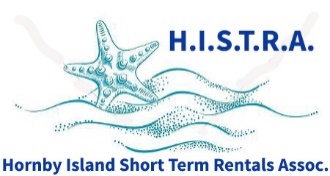 March 20, 2020Dear Hornby Visitors,In this time of high uncertainty caused by the COVID 19 pandemic, our greatest priority is the health and safety of our island community, our families, and our guests.The Hornby Island Short Term Rentals Association (histra.ca) now strongly recommends that everyone adhere to the BC Health Office and the Canadian Government’s March 19th directive to self-isolate and reduce all non-essential travel and movement.  It appears imminent that health officials will shut down movement, and we don’t want our visitors stranded on Hornby for the duration.We are stronger together.  We are committed to facing the pandemic with kindness, inclusivity, and by supporting one another.  At the current time, the priority is to flatten the curve.  Once the crisis has passed, we look forward to welcoming visitors back to the Island. As we learn more and watch events unfold over the next few crucial weeks, we pledge to develop a set of best practices to share with rental homeowners and managers.  We dedicate ourselves to developing measures and guidelines to continue to care for the health of our community, workers, and guests alike.  For now, we stand in solidarity as BC and the world faces COVID-19. As we are not a centralized association, we ask you to contact your vacation rental provider to discuss details and stay updated as things unfold. We truly appreciate your visit and rely on it for our livelihoods and look forward to better times ahead for us all.With love from Hornby,HISTRAwww.histra.ca